Инструкция по работе в системе Moodle в КГБ ПОУ ХТЭТЗайти на официальный сайт ХТЭТ www.htet-khb.ruВ левом меню выбрать вкладку "Работа в образовательной системе Moodle"В правом верхнем углу нажать кнопку "Вход"Нажать "Создать учётную запись для регистрации"В поле "Логин" указать логин в виде "ФИО". Логин вводится латинскими строчными буквами.В разделе «Информация о себе» указать: - адрес действующей электронной почты (необходима для подтверждения аккаунта)- в графе "Имя" необходимо указать имя и отчество (заполняется кириллицей)- графа "Фамилия" указать фамилию (заполняется кириллицей).По техническим вопросам обращаться по номеру телефона 8 4212 45-14-90.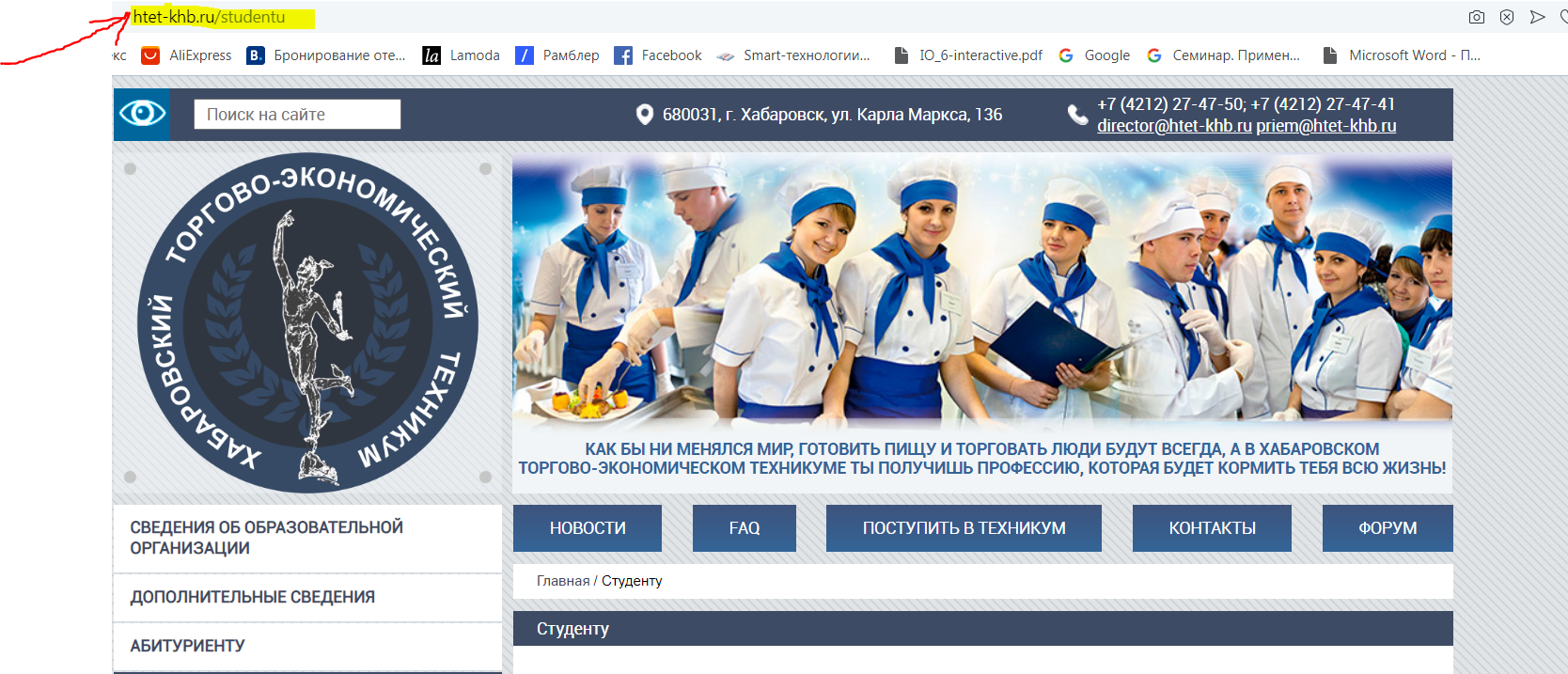 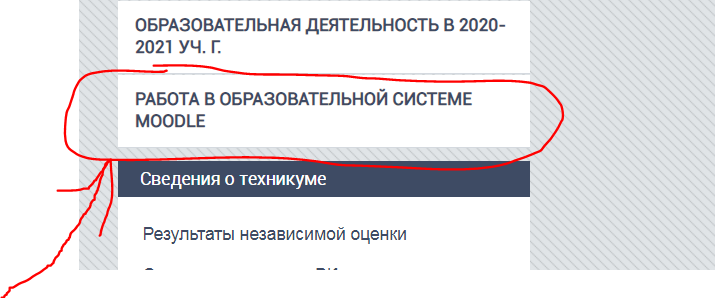 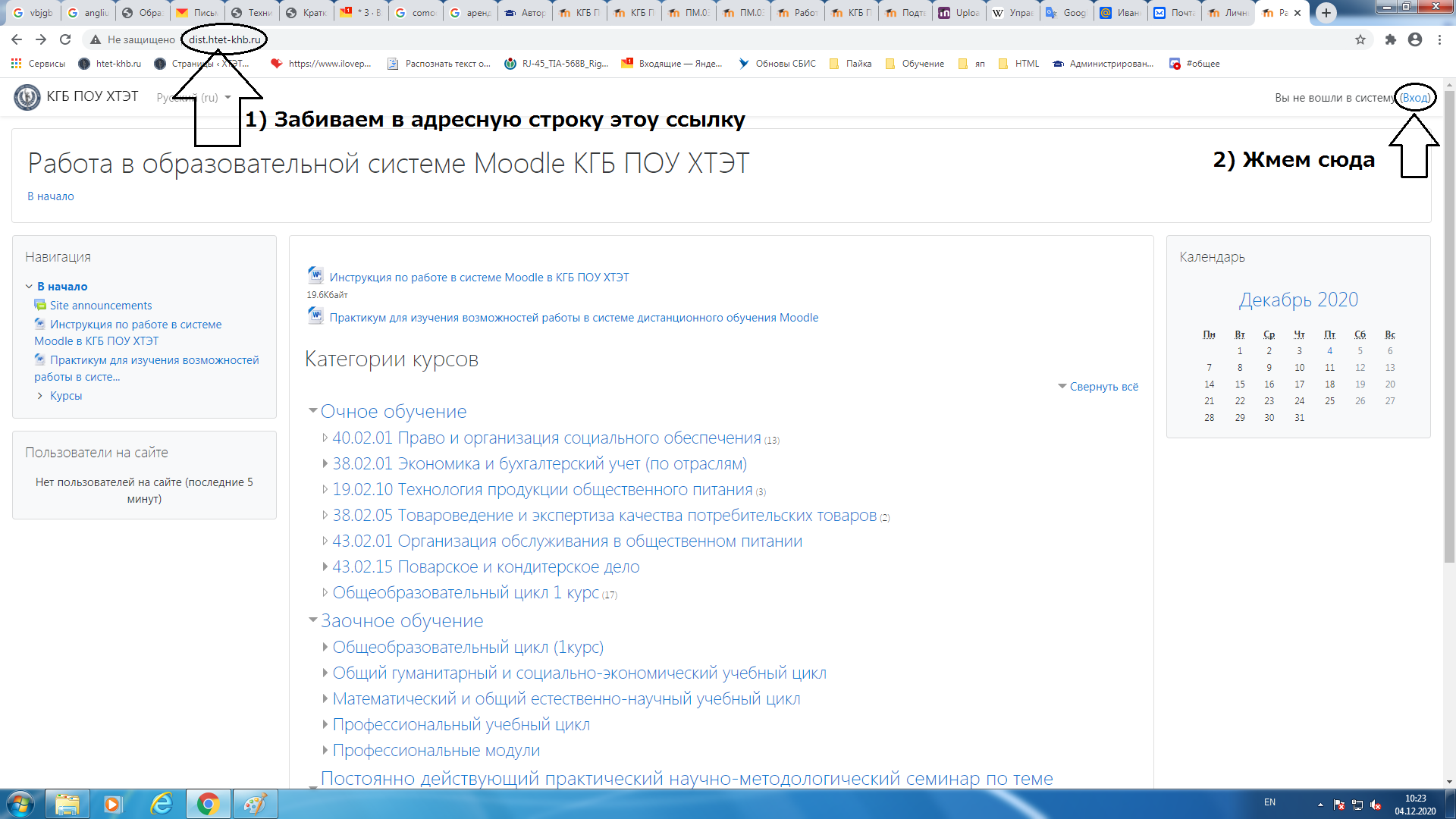 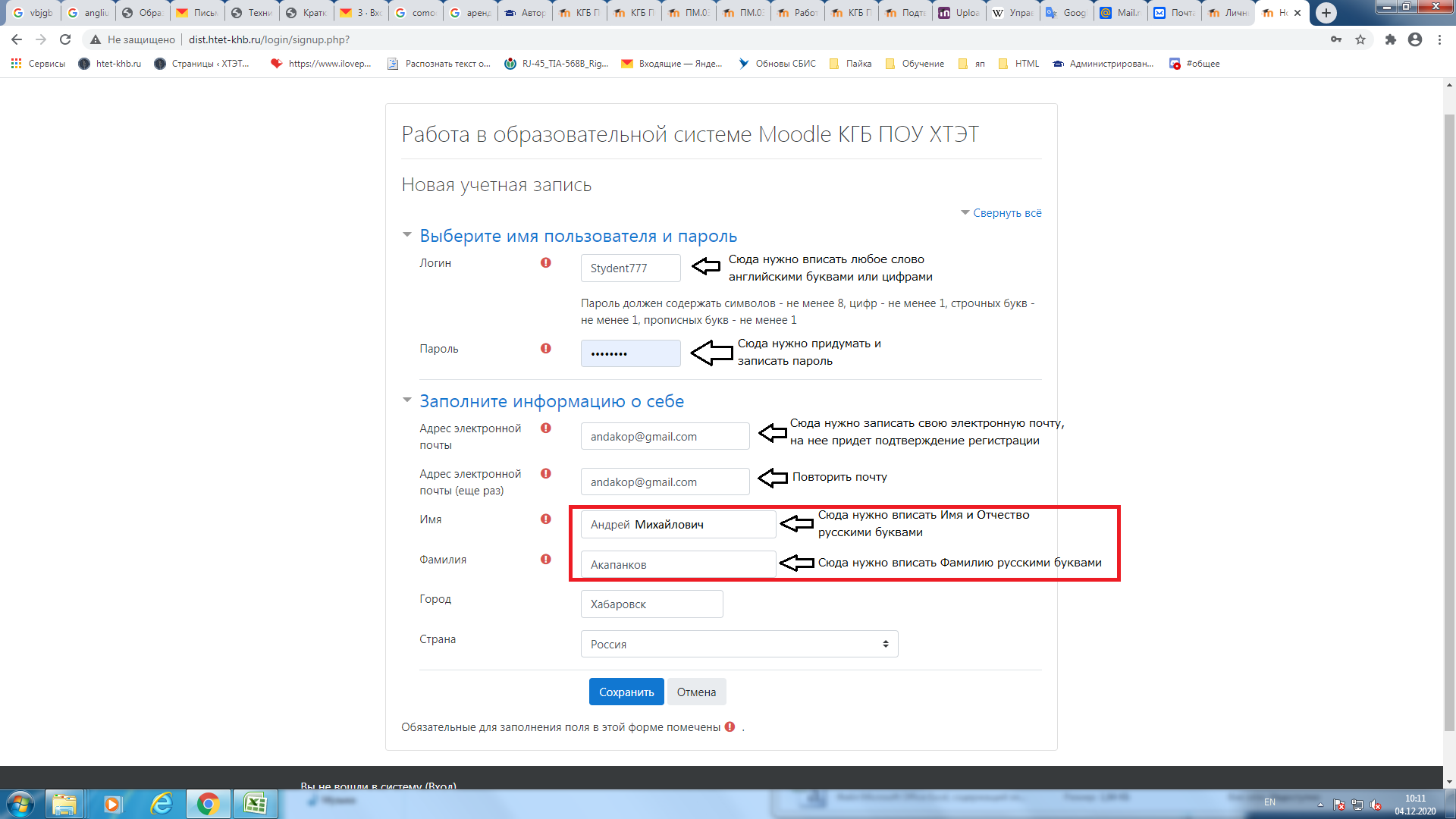 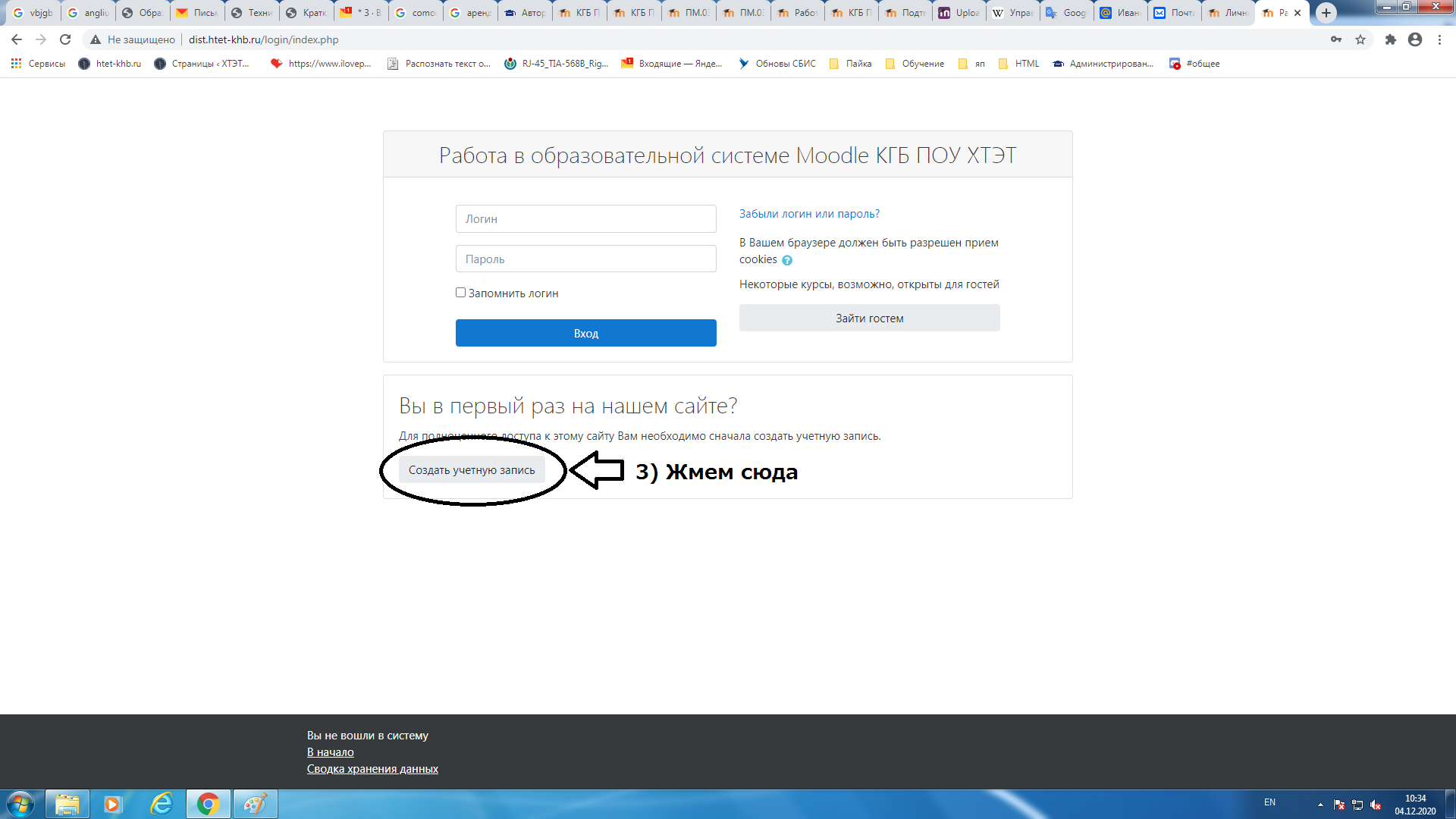 